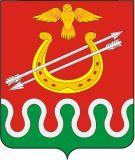 Администрация Боготольского районаКрасноярского краяПОСТАНОВЛЕНИЕг. Боготол12 мая 2017года                                                                                         № 202– п Об утверждении Положения об отделе по безопасности территории администрации Боготольского района.          В соответствии с Федеральными законами Российской Федерации от 21.12. 1994 № 68-ФЗ «О защите населения и территорий от чрезвычайных ситуаций природного и техногенного характера»,  от 12.02.1998 № 28-ФЗ «О гражданской обороне», от 06.10.2003 № 131-ФЗ «Об общих принципах организации местного самоуправления в Российской Федерации», постановлениями Правительства Российской Федерации от 10.07.1999               № 782 «О создании (назначении) в организациях структурных подразделений (работников), уполномоченных на решение задач в области гражданской обороны», от 30.12.2003 № 794 «О единой государственной системе предупреждения и ликвидации чрезвычайных ситуаций», приказом МЧС России от 31.07.2006 № 440 «Об утверждении Положения об уполномоченных на решение задач в области гражданской обороны структурных подразделениях (работниках) организаций», руководствуясь ст.18 Устава Боготольского района Красноярского краяПОСТАНОВЛЯЮ:1. Утвердить Положение об отделе по безопасности территории администрации Боготольского района согласно приложению.2. Считать утратившим силу постановление администрации Боготольского района от 14.08.2007 № 361-п «О создании органов, осуществляющих управление граждансокй обороной о мобилизационной подготовкой на территории Боготольского района».3. Постановление вступает в силу со дня подписания.4. Контроль за исполнением постановления оставляю за собой.ГлаваБоготольского района                                                                    А.В.Белов  Приложение                                                                                                                                                      к постановлению администрации                                                                                             Боготольского района                                                                                                                                 от 12.05.2017 № 202-пПоложение                                                                                                                     об отделе по безопасности территории администрации Боготольского района1. Общие положения1. Настоящее Положение об отделе по безопасности территории (далее – отдел) администрации муниципального образования Боготольский район (далее – район) определяет его предназначение, задачи и полномочия.1.1. Отдел является структурным  подразделением администрации района, специально уполномоченном на решение задач в области гражданской обороны, защиты населения и территории от чрезвычайных ситуаций, пожарной безопасности и безопасности граждан на водных объектах – постоянно действующим органом управления районного звена территориальной подсистемы Единой государственной системы предупреждения и ликвидации чрезвычайных ситуаций (далее – районное звено ТП РСЧС), и непосредственно подчиняется Главе района.1.2. Администрация района осуществляет укомплектование органа управления - отдела, разрабатывает и утверждает его функциональные обязанности и штатное расписание. 1.3. Отдел осуществляет свою деятельность в порядке, установленном законодательством Российской Федерации и иными нормативными правовыми актами, регулирующими вопросы гражданской обороны и защиты от чрезвычайных ситуаций.1.4. Отдел возглавляет начальник отдела, который назначается и освобождается от должности распоряжением Главы района и является его помощником по вопросам гражданской обороны и защиты населения и территории района от чрезвычайных ситуаций.1.5. На должность начальника отдела назначается лицо, имеющее соответствующую подготовку.2. Основные задачи отдела 2.1. организация планирования и проведения мероприятий по гражданской обороне, предупреждению и ликвидации чрезвычайных ситуаций природного и техногенного характера на территории района;2.2. организация создания и поддержания в состоянии постоянной готовности к использованию технических систем управления гражданской обороной;2.3. организация создания и обеспечение поддержания в состоянии постоянной готовности к использованию местных систем оповещения сельсоветов;2.4. организация подготовки работающего и неработающего населения способам защиты от опасностей, возникающих при военных конфликтах или вследствие этих конфликтов, а также при возникновении чрезвычайных ситуаций природного и техногенного характера;2.5. участие в организации создания и содержания в целях гражданской обороны, предупреждения и ликвидации чрезвычайных ситуаций запасов материально-технических, продовольственных, медицинских и иных средств;2.6. организация создания и поддержания в состоянии постоянной готовности сил гражданской обороны, сил и средств муниципального звена РСЧС, привлекаемых для решения задач гражданской обороны и защиты от чрезвычайных ситуаций природного и техногенного характера. 3. Функции отдела 3.1. организует разработку и корректировку Плана гражданской обороны и защиты населения, Плана действий по предупреждению и ликвидации чрезвычайных ситуаций и обеспечению пожарной безопасности муниципального образования Боготольский район;3.2. осуществляет методическое руководство планированием мероприятий по гражданской обороне и защите от чрезвычайных ситуаций в сельсоветах, муниципальных учреждениях, предприятиях и организациях;3.3. разрабатывает проекты документов, регламентирующих работу администрации района в области гражданской обороны и защиты от чрезвычайных ситуаций природного и техногенного характера;3.4. организует планирование и выполнение мероприятий, направленных на поддержание устойчивого функционирования организаций, необходимых для выживания населения при военных конфликтах или вследствие этих конфликтов, а также при чрезвычайных ситуациях природного и техногенного характера;3.5. организует разработку и заблаговременную реализацию инженерно-технических мероприятий гражданской обороны;3.6. организует создание и поддержание в состоянии постоянной готовности к использованию систем связи и оповещения на пункте управления администрации района;3.7. организует прием сигналов гражданской обороны, сообщений о чрезвычайных ситуациях природного и техногенного характера и доведение их до руководящего состава через Единую дежурно – диспетчерскую службу (далее – ЕДДС);3.8. организует через ЕДДС оповещение работающего и неработающего населения об опасностях, возникающих при военных конфликтах или вследствие этих конфликтов, а также при чрезвычайных ситуациях природного и техногенного характера;3.9. организует создание и поддержание в состоянии постоянной готовности к использованию местных систем оповещения;3.10. планирует и организует подготовку руководящего состава районного звена ТП РСЧС в области защиты от чрезвычайных ситуаций и гражданской обороны;3.11. организует создание, оснащение, подготовку сил гражданской обороны, сил и средств районного звена ТП РСЧС и осуществляет их учет;3.12. участвует в планировании и организации проведения аварийно-спасательных работ на территории района;3.13. участвует в организации обучения работающего и неработающего населения способам защиты от опасностей, возникающих при ведении военных конфликтов или вследствие этих конфликтов, а также подготовки населения способам защиты при чрезвычайных ситуациях природного и техногенного характера;3.14. планирует и организует проведение командно-штабных учений (тренировок) и других учений по гражданской обороне и защите от чрезвычайных ситуаций, а также участвует в проведении учений и тренировок по мобилизационной подготовке;3.15. разрабатывает предложения и участвует в организации работы по созданию, накоплению, хранению и освежению в целях гражданской обороны и защиты от чрезвычайных ситуаций природного и техногенного характера запасов материально-технических, продовольственных, медицинских и иных средств;3.16. организует контроль за выполнением принятых решений и утвержденных планов по выполнению мероприятий в области защиты от чрезвычайных ситуаций и гражданской обороны на территории района;3.17. вносит на рассмотрение администрации района предложения по совершенствованию подготовки к ведению и ведения гражданской обороны, обеспечению защиты от чрезвычайных ситуаций природного и техногенного характера;3.18. привлекает в установленном порядке к работе по подготовке планов, правовых нормативных документов и отчетных материалов в области защиты от чрезвычайных ситуаций и гражданской обороны другие структурные подразделения администрации района и администрации сельсоветов;3.19. организует и реализует мероприятия «Комплексного плана противодействия идеологии терроризма в Российской Федерации на 2013 – 2018 годы».4. Права отдела         Отдел имеет право:        4.1.  запрашивать, и получать от органов местного самоуправления поселений, организаций и учреждений, расположенных на территории района,  информацию и сведения, необходимые для выполнения возложенных на него задач;        4.2.  проводить проверки сельсоветов и подведомственных предприятий, учреждений и организаций по вопросам гражданской обороны и защиты населения и территорий от чрезвычайных ситуаций;        4.3.  организовывать заслушивание руководителей и должностных лиц подведомственных предприятий,  учреждений и организаций по вопросам гражданской обороны, защиты населения и территорий от чрезвычайных ситуаций на территории муниципального района;4.4. иные права, предусмотренные действующим законодательство Российской Федерации в области гражданской обороны и защиты от чрезвычайных ситуаций.